Доги с нагрудной вышивкой «Кёкусин-кан»производства компании «Токёдо»Каратэги из жесткой ткани, «хлопающей» при ударах. Оптимальный выбор для спортсменов, выступающих в соревнованиях по ката. По мере стирок постепенно становится более мягким и дает усадку до 10 %.Масса – ок. 2,5 кг.Для размеров от 00 до 7 цена – 100 $.КАРАТЭГИ РАЗМЕРОМ № 8 И ВЫШЕ ИЗГОТАВЛИВАЮТСЯ ПО СПЕЦИАЛЬНОМУ ЗАКАЗУ И ПО СПЕЦИАЛЬНОЙ ЦЕНЕ! Для размера № 8 цена – 150 $.Возможна вышивка имени по цене 2,5 $ за каждый знак азбуки катакана.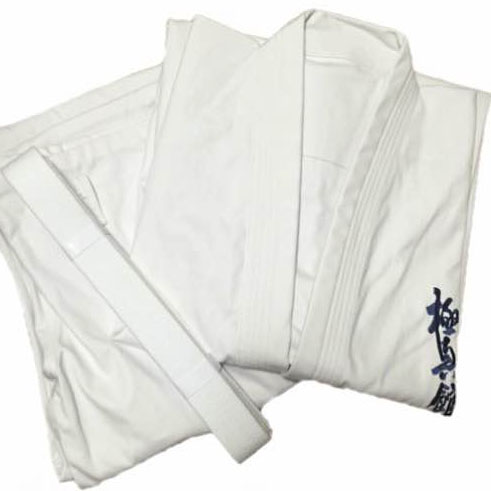 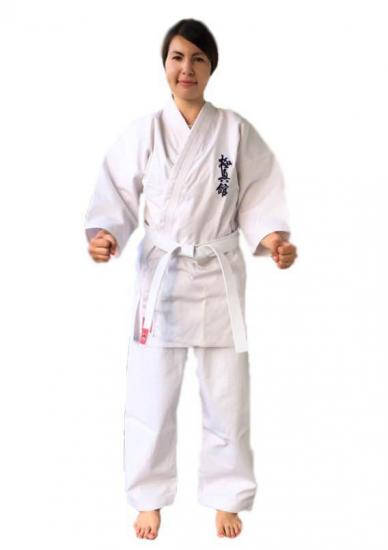 Размерный рядРазмер (№)0000,511,52345678Рост (см)100	110120130140150160170180190200210220КурткаКурткаКурткаКурткаКурткаКурткаКурткаКурткаКурткаКурткаКурткаКурткаКурткаКурткаДлина куртки47		5056606570.572.57885909297100Ширина плеч38		404243.5475157596264667073БрюкиБрюкиБрюкиБрюкиБрюкиБрюкиБрюкиБрюкиБрюкиБрюкиБрюкиБрюкиБрюкиБрюкиДлина брюк62667176828894102105112116.5119Ширина в бедрах24	2526272829303133353637Объем талии43		4446475052566062656770